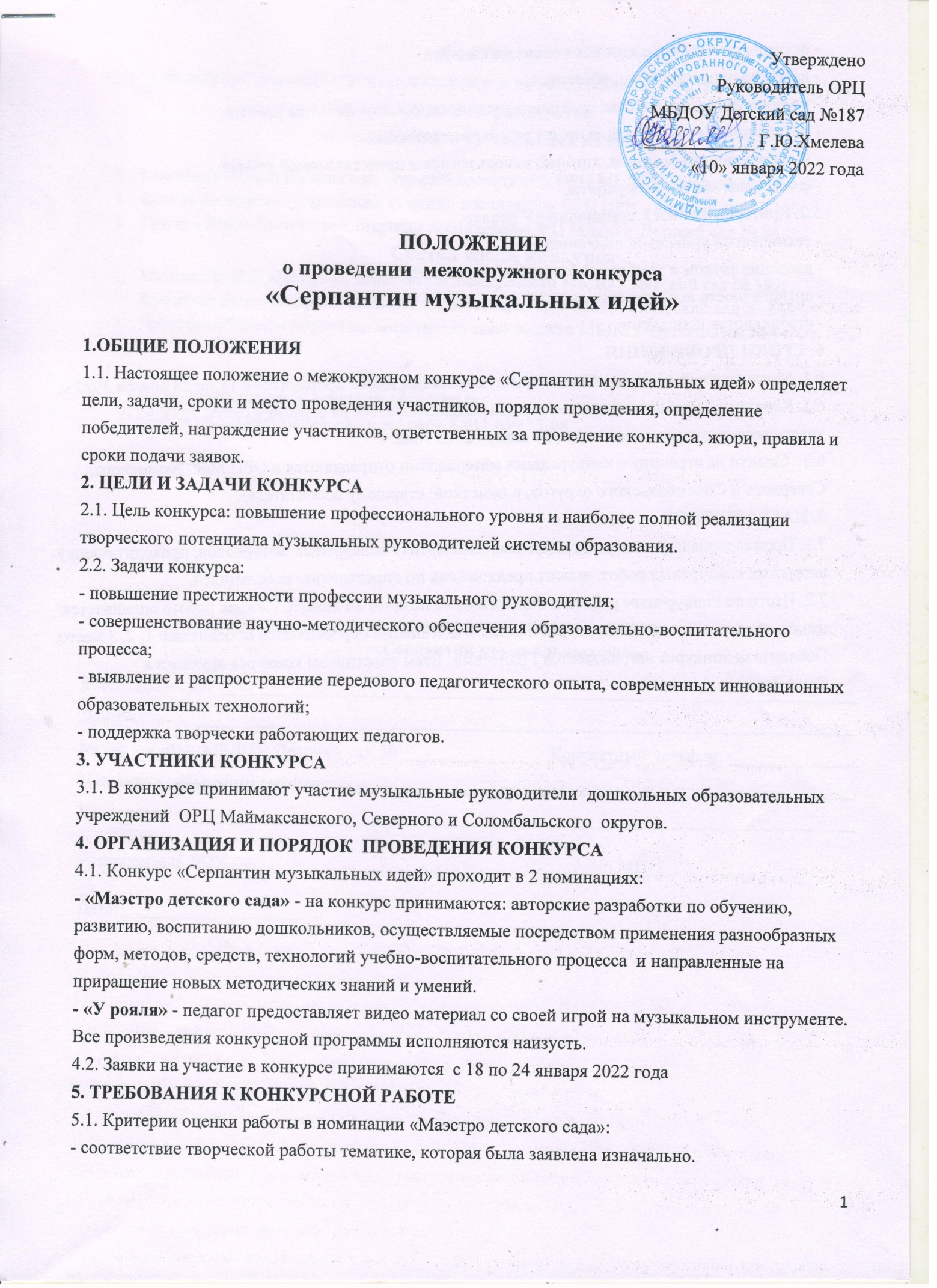 1.ОБЩИЕ ПОЛОЖЕНИЯ                                                                                                                                  1.1. Настоящее положение о межокружном конкурсе «Серпантин музыкальных идей» определяет цели, задачи, сроки и место проведения участников, порядок проведения, определение победителей, награждение участников, ответственных за проведение конкурса, жюри, правила и сроки подачи заявок.                                                                                                                                               2. ЦЕЛИ И ЗАДАЧИ КОНКУРСА                                                                                                               2.1. Цель конкурса: повышение профессионального уровня и наиболее полной реализации творческого потенциала музыкальных руководителей системы образования.                                         2.2. Задачи конкурса:                                                                                                                                            - повышение престижности профессии музыкального руководителя;                                                         - совершенствование научно-методического обеспечения образовательно-воспитательного процесса;                                                                                                                                                              - выявление и распространение передового педагогического опыта, современных инновационных образовательных технологий;                                                                                                                           - поддержка творчески работающих педагогов.                                                                                            3. УЧАСТНИКИ КОНКУРСА                                                                                                                              3.1. В конкурсе принимают участие музыкальные руководители  дошкольных образовательных учреждений  ОРЦ Маймаксанского, Северного и Соломбальского  округов.                                            4. ОРГАНИЗАЦИЯ И ПОРЯДОК  ПРОВЕДЕНИЯ КОНКУРСА                                                                4.1. Конкурс «Серпантин музыкальных идей» проходит в 2 номинациях:                                                      - «Маэстро детского сада» - на конкурс принимаются: авторские разработки по обучению, развитию, воспитанию дошкольников, осуществляемые посредством применения разнообразных форм, методов, средств, технологий учебно-воспитательного процесса  и направленные на приращение новых методических знаний и умений.                                                                                       - «У рояля» - педагог предоставляет видео материал со своей игрой на музыкальном инструменте. Все произведения конкурсной программы исполняются наизусть.                                                           4.2. Заявки на участие в конкурсе принимаются  с 18 по 24 января 2022 года                                                                                                                  5. ТРЕБОВАНИЯ К КОНКУРСНОЙ РАБОТЕ                                                                                             5.1. Критерии оценки работы в номинации «Маэстро детского сада»:                                                           - соответствие творческой работы тематике, которая была заявлена изначально.                                         - актуальность работы, которая подана на конкурс.                                                                                            - качество описания темы, образность.                                                                                                        - индивидуальность работы, оригинальность идеи, степень новизны работы.                                                       - возможность использования опыта работы на практике.                                                                         - выразительность методов, которые используются в представленной работе.                                               - социальная значимость работы.                                                                                                                     5.2. Критерии оценки в номинации «У рояля»:                                                                                                   - технический уровень исполнения;                                                                                                            - владение звуком и тембровое разнообразие исполнения;                                                                                - артистичность исполнения;                                                                                                                                  - стабильность исполнения.                                                                                                                                 6. СРОКИ ПРОВЕДЕНИЯ                                                                                                                                    6.1. Межокружной конкурс «Серпантин музыкальных идей» проводится с 18 по 28 января 2022 г.                  6.2. Конкурсные работы и видео материалы выкладываются на страницу сайта  ДОУ и ОУ участников  конкурса - не позднее 24 января 2022 года.                                                                                    6.3.  Ссылки на страницу с конкурсными материалами отправляются в ОРЦ Маймаксанского, Северного и Соломбальского округов, с пометкой: старшему воспитателю.                                                                                    7. НАГРАЖДЕНИЕ                                                                                                                                            7.1. Профессиональное жюри осуществляет экспертизу конкурсных материалов, проводит оценку авторских конкурсных работ, вносит предложения по определению победителей.                                     7.2. Итоги по конкурсным работам, подводятся не позднее 26 января. Каждая работа оценивается индивидуально. По итогам конкурса в каждой номинации определяются победители: 1, 2, 3 место.  Победители конкурса награждаются Грамотами. Всем участникам конкурса вручаются Сертификаты.Состав                                                                                                 организационного комитета по подготовке и проведению межокружного конкурса методических разработок                                                                                              «Серпантин музыкальных идей»   Маркарян Лариса Васильевна, старший воспитатель ОРЦ МБДОУ Детский сад № 187;Краева Екатерина Николаевна, старший воспитатель ОРЦ ЦРР – детский сад № 140;Яринич Елена Васильевна, старший воспитатель ОРЦ МБДОУ Детский сад № 94.Состав жюри конкурсаИльина Татьяна Ивановна, заместитель заведующего МБДОУ Детский сад № 187;Копытова Елена Андреевна, заместитель заведующего МБДОУ Детский сад № 183;Чебаевкая Наталья Юрьевна, заместитель заведующего МБДОУ Детский сад № 94.            По организационным вопросам обращаться:            Маркарян Лариса Васильевна, телефон 8.911.659.51.08Заявка                                                                                                                                                   на участие в межокружном конкурсе                                                                                 «Серпантин музыкальных идей»ФИО (полное): _____________________________________________________________________ Должность: ________________________________________________________________________  Место работы: МБДОУ Детский сад № __________        Контактный телефон: ______________               Название конкурсного материала: _______________________________________________________       Номинация: __________________________________________________________________________                                                                                                                                                             Руководитель ДОУ __________________________                                МПДата: ___________________           